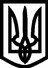 УКРАЇНА ВИКОНАВЧИЙ КОМІТЕТМЕЛІТОПОЛЬСЬКОЇ  МІСЬКОЇ  РАДИЗапорізької областіР О З П О Р Я Д Ж Е Н Н Яміського голови19.07.2021				                     			№ 254-рПро внесення змін  до розпорядженняміського голови від 18.03.2020 № 114-р	Керуючись  ст. 42 Закону України «Про місцеве самоврядування в Україні», відповідно до вимог постанови Кабінету Міністрів України                              від 09.12.2020 № 1236 «Про встановлення карантину та запровадження обмежувальних протиепідемічних заходів з метою запобігання поширенню на території України гострої респіраторної хвороби COVID-19, спричиненої коронавірусом SARS-CoV-2» (зі змінами)ЗОБОВ’ЯЗУЮ:1. Внести зміни до розпорядження міського голови від 18.03.2020                  № 114-р «Про організацію роботи» (зі змінами), а саме виключити підпункт 2    та підпункт 3 пункту 1, а також  підпункт 1 пункту 2.2.  Контроль за виконанням цього розпорядження залишаю за собою.Мелітопольський міський голова                                                   Іван ФЕДОРОВ